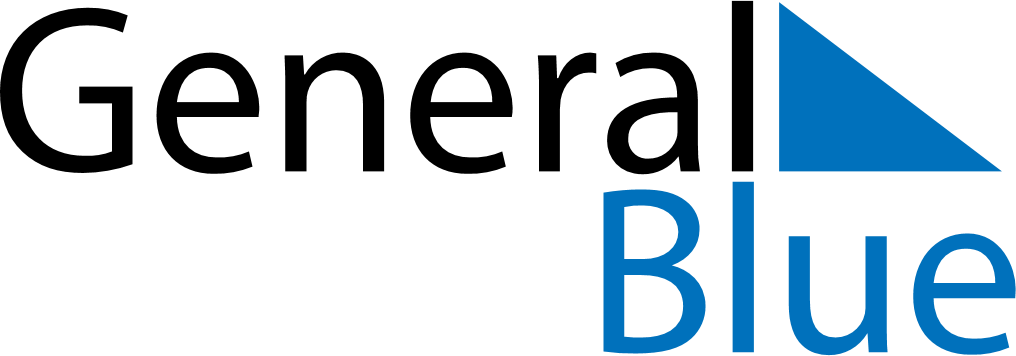 October 2024October 2024October 2024October 2024SloveniaSloveniaSloveniaSundayMondayTuesdayWednesdayThursdayFridayFridaySaturday12344567891011111213141516171818192021222324252526Sovereignty DaySovereignty Day2728293031Reformation Day